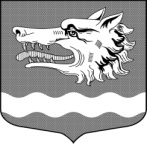 Администрация муниципального образования Раздольевское сельское поселениемуниципального образования Приозерский муниципальный район Ленинградской областиП О С Т А Н О В Л Е Н И Е03 августа 2022 года                                                                                          №181Об утверждении административного регламента по предоставлению муниципальной услуги «Выдача разрешения наразмещение отдельных видов объектовна землях или земельных участках,находящихся в муниципальной собственности (государственная собственность на которые не разграничена),без предоставления земельных участкови установления сервитутов, публичного сервитута»            В соответствии с Градостроительным кодексом РФ, Земельным кодексом РФ, Федеральными законами от 06.10.2003 № 131-ФЗ «Об общих принципах организации местного самоуправления в Российской Федерации», от 25.10.2001 № 137-ФЗ «О введении в действие Земельного кодекса Российской Федерации»; от 05.04.2021 № 79-ФЗ «О внесении изменений в отдельные законодательные акты Российской Федерации», руководствуясь Уставом муниципального образования Раздольевское сельское поселение, администрация муниципального образования Раздольевское сельское поселение  ПОСТАНОВЛЯЕТ:1.Утвердить административный регламент предоставления муниципальной услуги «Выдача разрешения на размещение отдельных видов объектов на землях или земельных участках, находящихся в муниципальной собственности (государственная собственность на которые не разграничена), без предоставления земельных участков и установления сервитутов, публичного сервитута» согласно приложению.2.Постановление №127 от 10.06.2016 года «Об утверждении административного регламента по предоставлению муниципальной услуги «Предоставление земельного участка, находящегося в муниципальной собственности, и государственная собственность на которые не разграничена, в постоянное (бессрочное) пользование» считать утратившим силу.3.Опубликовать настоящее постановление в СМИ и на официальном сайте муниципального образования Раздольевское сельское поселение. 4. Постановление вступает в силу с момента опубликования.   Глава администрации                                                                             В. В. Зайцева	С приложениями можно ознакомиться на официальном сайте администрации: раздольевское.рф